Szczecin, dnia       kwietnia 2018 r.WOPN-PK.081.4.2017.KMR.ŁB.AZSZACOWANIE WARTOŚCI ZAMÓWIENIA polegającego na rozbiórce starej i budowie nowej wiaty edukacyjnej, wykonaniu chodnika dojściowego z parkingu do wiaty oraz budowie modelowego kompostownika edukacyjnego.Prowadzący rozpoznanie:Regionalna Dyrekcja Ochrony Środowiska w Szczecinie ul. Teofila Firlika 2071-637 Szczecintel. (091) 43 05 200fax. (091) 43 05 201sekretariat.szczecin@rdos.gov.plPostanowienia ogólne i określenie przedmiotu rozpoznania:Regionalna Dyrekcja Ochrony Środowiska w Szczecinie jako beneficjent zadania                               pn. „Uzupełnienie zaplecza infrastrukturalnego Regionalnej Dyrekcji Ochrony Środowiska w Szczecinie, na potrzeby realizowanych zadań w zakresie edukacji                    i promocji, a także zabezpieczenia siedlisk rzadkich i chronionych gatunków oraz miejsc występowania cennych siedlisk przyrodniczych, w tym ograniczenia antropopresji (infrastruktura kierująca ruch turystyczny)” planuje wykonanie:rozbiórkę starej wiaty edukacyjnej,budowę nowej wiaty edukacyjnej,wykonanie chodnika dojściowego z parkingu do wiaty,modelowego kompostownika edukacyjnego.W związku z tym w ramach procedury rozeznania rynku, w celu oszacowania wartości zamówienia, uprzejmie prosimy o przesłanie wstępnej kalkulacji ceny oferowanej przez Państwa za wykonanie modelowego kompostownika edukacyjnego na terenie Regionalnej Dyrekcji Ochrony Środowiska w Szczecinie Wydział Spraw Terenowych                w Złocieńcu, ul. Dworcowa 13, 78-520 Złocieniec, zgodnie z poniższym opisem:LOKALIZACJAInwestycja będzie realizowana w miejscowości Złocieniec przy ulicy Dworcowej 13,                                        na dz. ewidencyjnej nr 81/5 obręb 12 miasta Złocieniec. Teren działki stanowi własność Skarbu Państwa i znajduje się w zarządzie Regionalnej Dyrekcji Ochrony Środowiska               w Szczecinie.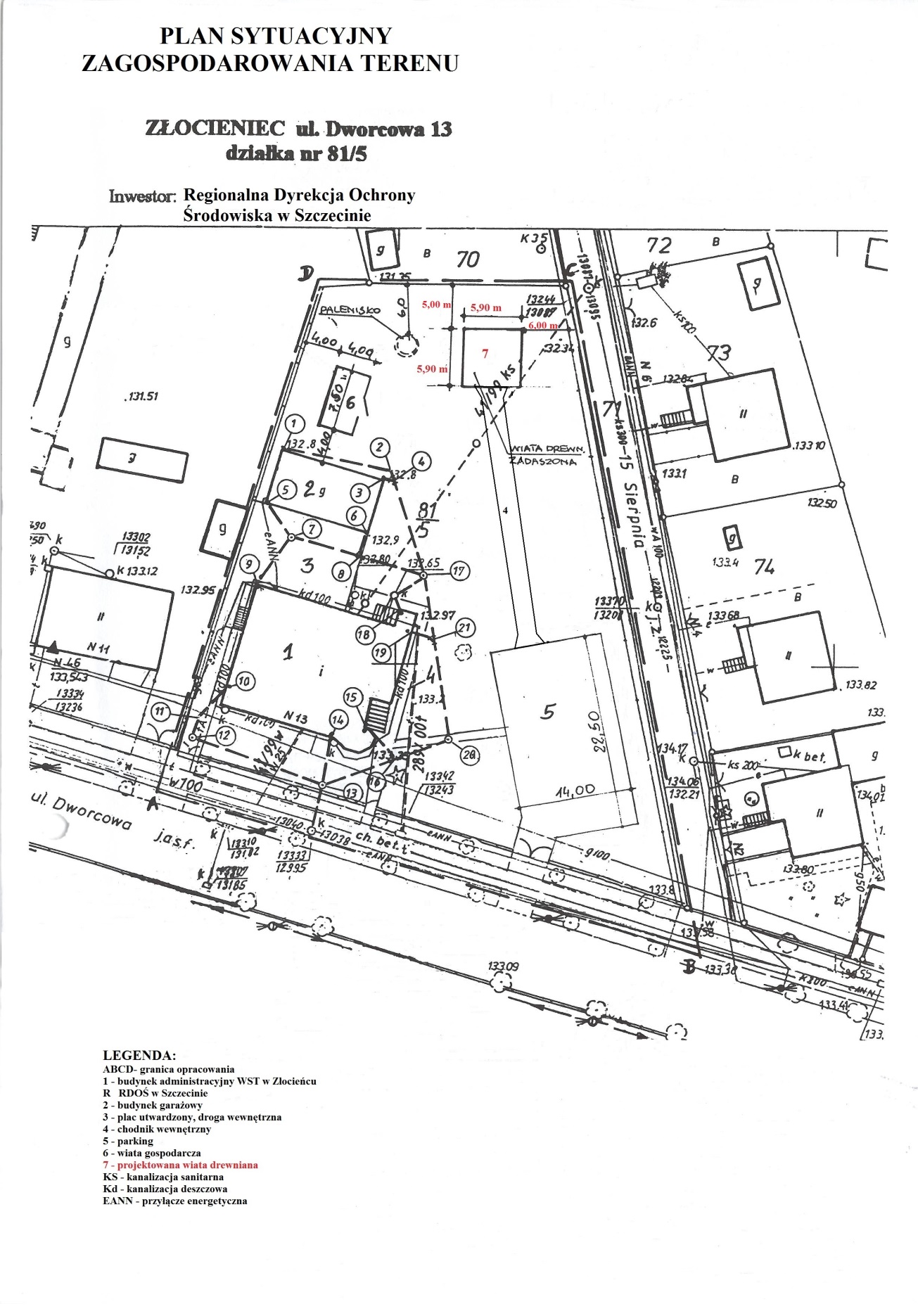 Rozbiórka starej wiaty edukacyjnejkoszt zadania obejmuje rozbiórkę istniejącej wiaty i złożenie pozostałego materiału                   w miejscu wskazanym przez zamawiającego (na terenie przedmiotowej posesji).Budowa nowej wiaty edukacyjnejParametry planowanej wiaty: powierzchnia zabudowy do 35 m2, podstawa na planie kwadratu, wysokość do wierzchołka dachu 4,20 m. Pozostałe wymiary na rysunkach technicznych.KONSTRUKCJA (główne elementy): Słupy nośne drewniane, przekrój kwadrat o boku 20 x 20 cm.Całość konstrukcji montowana kotwami do stóp betonowych zagłębionych w ziemi. Materiał: drewno iglaste; sosna, daglezja lub modrzew.Dach czterospadowy, konstrukcja drewniana, główne elementy konstrukcyjne stanowią krokwie – 12 x 16 cm, płatwie do 20 x 20 cm, stolce i zastrzały do 20 x 20 cm. Ściany w dolnej części wypełnione balustradą, pozostawione dwa otwory wyjściowe na chodnik dojściowy i do paleniska. Układ sztachet w balustradzie: karo lub pionowe. Wszystkie elementy drewniane pokryte środkiem impregnacyjnym i grzybobójczym.Pokrycie blachodachówka – imitująca dachówkę ceramiczną, kolor ciemny brąz, pokryta warstwą zabezpieczającą o grubości nie mniejsza niż 35 µm, odporna na czynniki atmosferyczne i promienie UV, gwarancja nie mniejsza niż 10 lat. Posadzka utwardzona kostką brukową o grubości 6 cm, o kształcie kwadratowym lub prostokątnym, krawędzie zaokrąglone, powierzchnia gładka, na podbudowie betonowej mieszanej mechanicznie, pospółka z cementem, obciążenie do 5 ton. Układ warstw w spongu. Całość podłogi na zewnętrznym obrysie wykończona krawężnikiem – obrzeżem 6 cm na ławie betonowej z oporem, ze spadkiem odprowadzającym wodę, całość powierzchni wyniesiona nad grunt. Kolor kostki brukowej i obrzeży – szary. Gwarancja na posadzkę utwardzoną: nie mniejsza niż 10 lat.RYSUNKI TECHNICZNE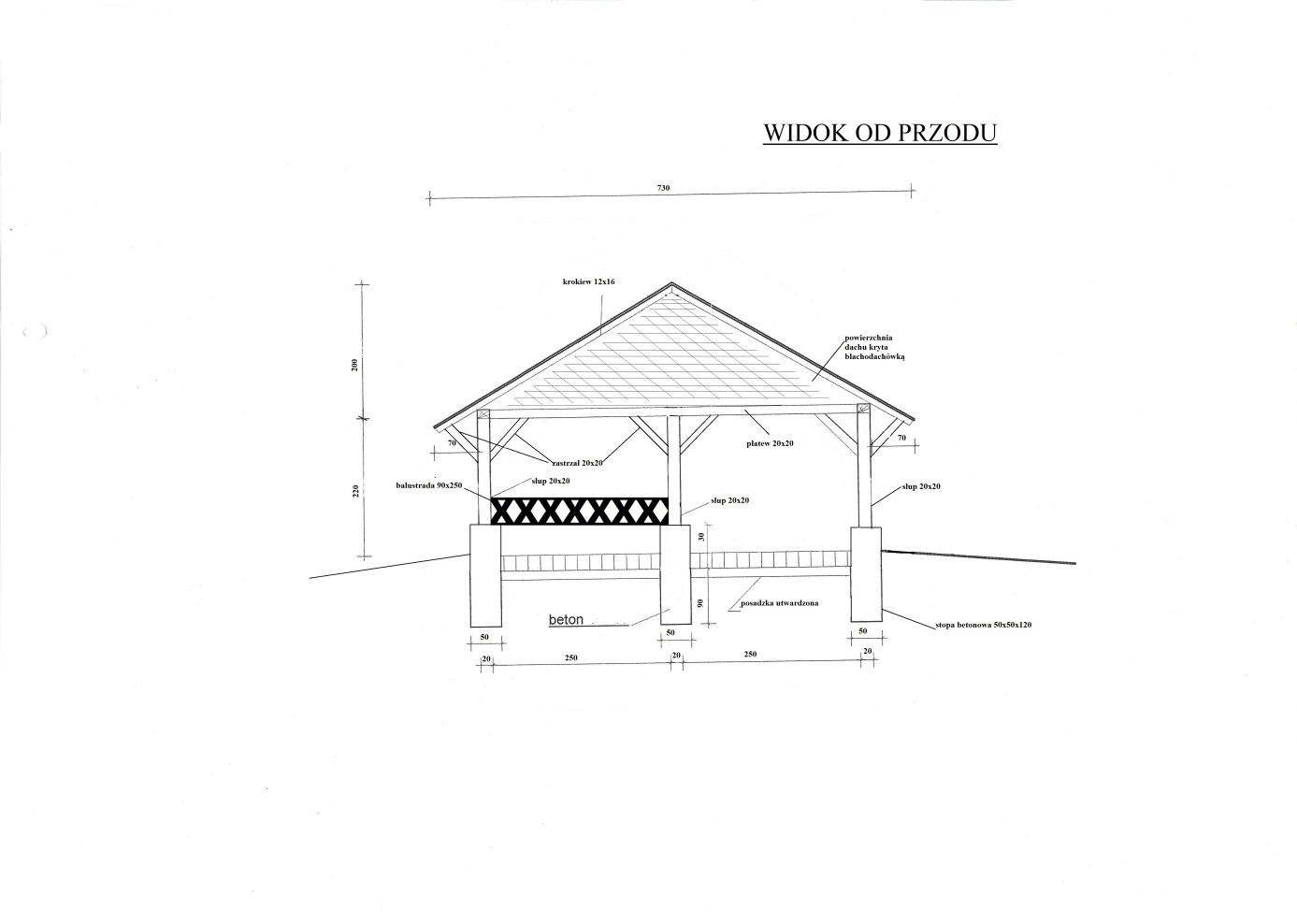 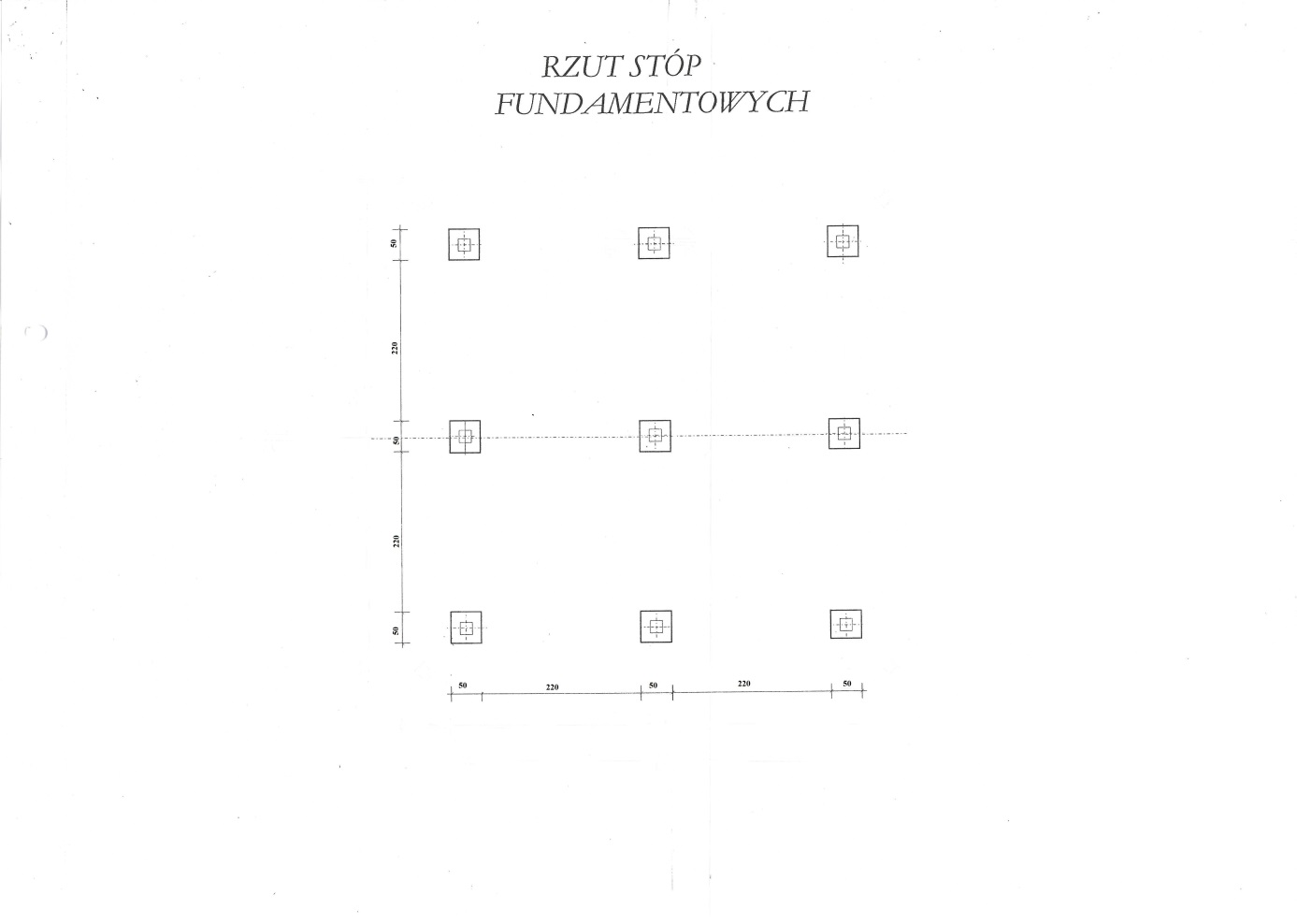 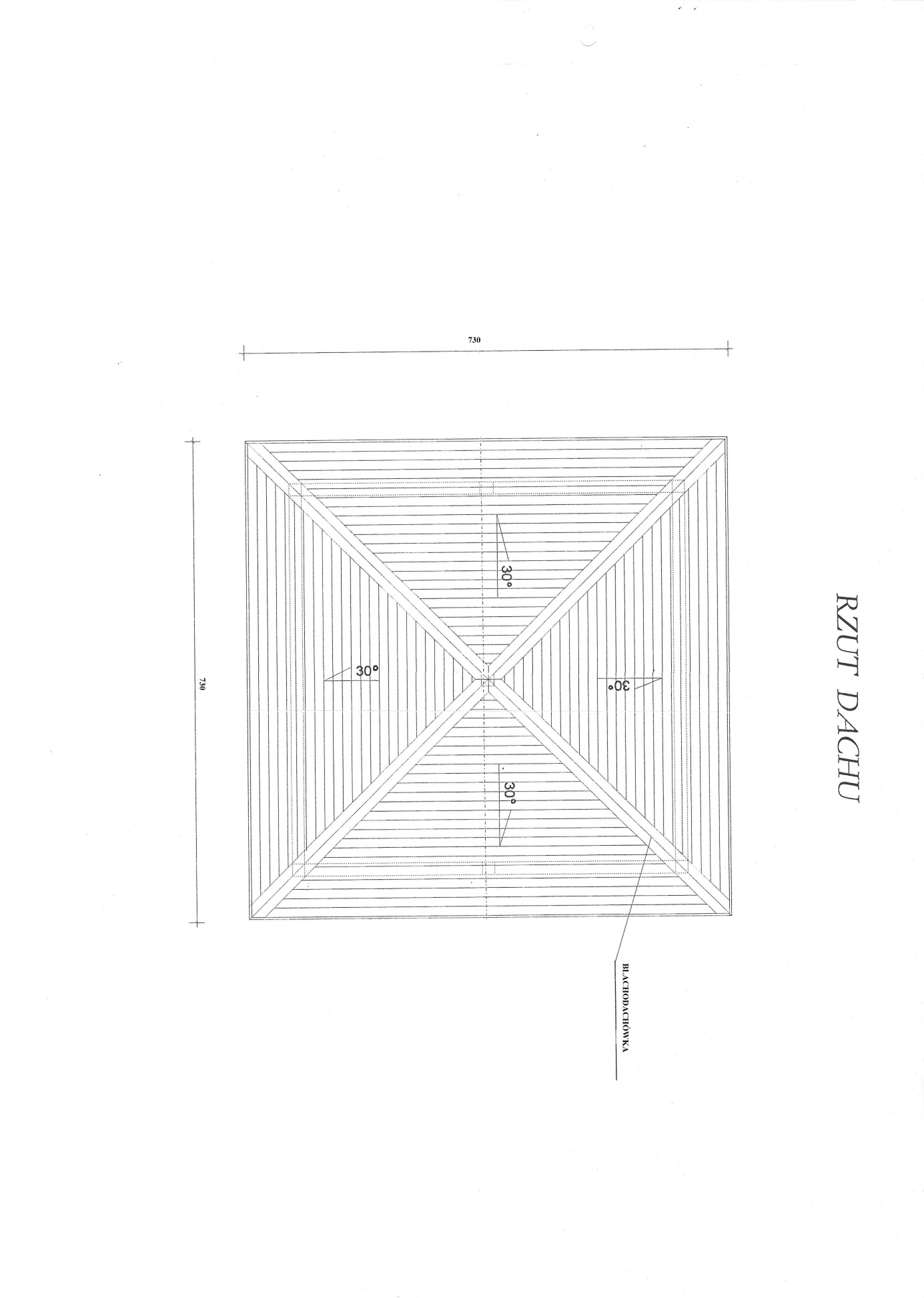 Wykonanie chodnika dojściowego z parkingu do wiatyPosadzka utwardzona kostką brukową o grubości 6 cm, o kształcie kwadratowym lub prostokątnym, krawędzie zaokrąglone, powierzchnia gładka, na podbudowie betonowej mieszanej mechanicznie, pospółka z cementem, obciążenie do 5 ton. Układ warstw                 w spongu. Całość podłogi na zewnętrznym obrysie wykończona krawężnikiem – obrzeżem 6 cm na ławie betonowej z oporem, ze spadkiem odprowadzającym wodę, całość powierzchni wyniesiona nad grunt. Kolor kostki brukowej i obrzeży – szary. Gwarancja na posadzkę utwardzoną: nie mniejsza niż 10 lat.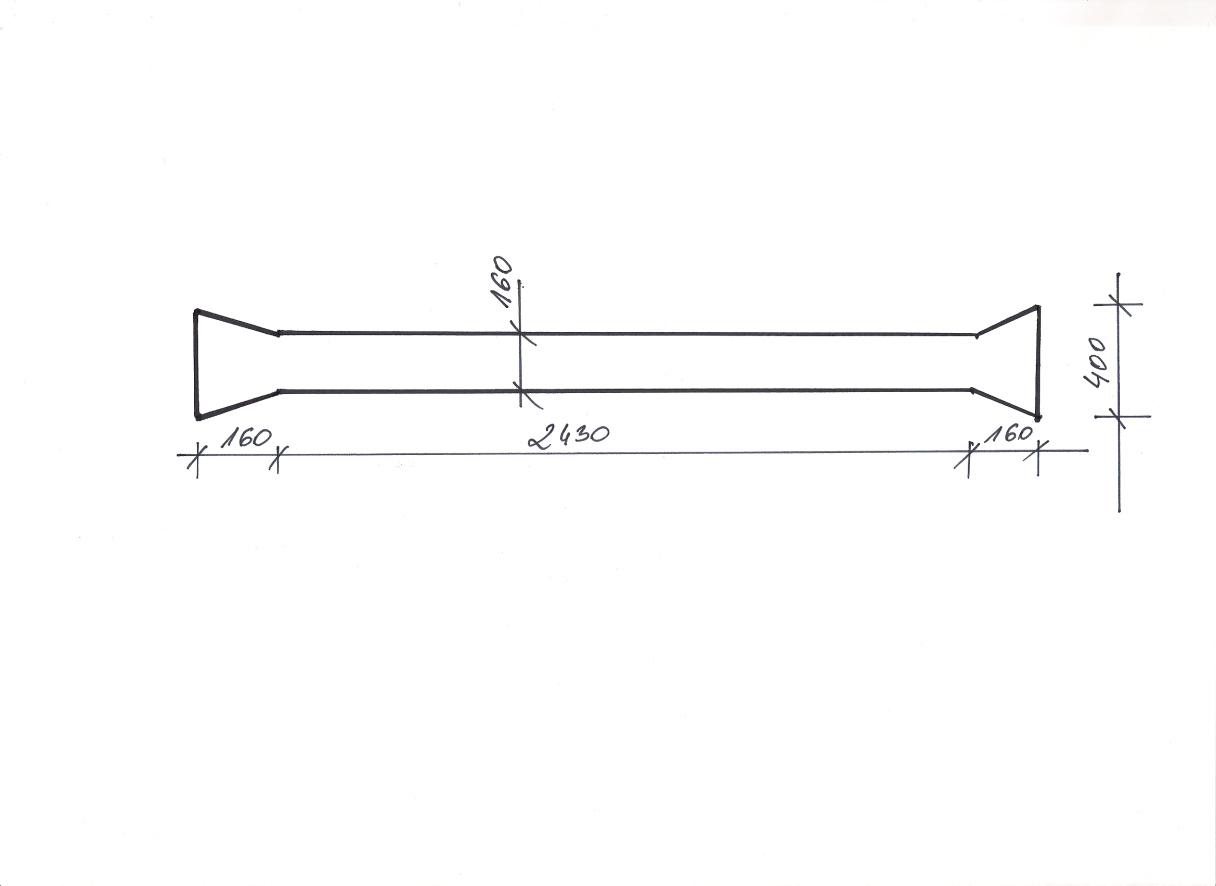 modelowy kompostownik edukacyjnyCałkowita wielkość: wysokość 120 cm, szerokość 180 cm, długość 540 cm,Ilość komór: 3 (przybliżone wymiary 1 komory: wysokość 120 cm, szerokość 180 cm, długość 180 cm)Materiał do wykonania ścian: deska kompozytowa w kolorze naturalne drewno lub brąz i opcjonalnie – deska drewniana impregnowana w kolorze naturalnymDeski tworzące ściany w układzie poziomym, odstępy między deskami 2-3 cm.Grubość desek poziomych: kompozytowe - 2,0 – 4,0 cm; drewniane - 3,0 – 4,0 cm,Długość deski poziomej nie mniejsza niż 180 cm.Słupki pionowe konstrukcyjne: ilość - 8 szt., przekrój - kwadrat o boku minimum                  10 x 10 cm. Pionowe deski wzmacniające konstrukcję montowane w połowie długości każdej komory: grubość - kompozytowe - 2,0 – 4,0 cm; drewniane - 3,0 – 4,0 cm.W części dolnej kompostownika montowane drzwiczki umożliwiające wybieranie przetworzonego kompostu; wysokość drzwiczek - 40 – 45 cm. Ilość zawiasów podtrzymujących drzwiczki do każdej z komór – min. 2 szt.,Dno kompostownika utwardzone za pomocą  płyt betonowych ażurowych lub odpowiednio ułożonej kostki brukowej (tak aby około 30% powierzchni dna miało kontakt z podłożem), na podsypce z piasku (grubość podsypki minimum 10 cm),Konstrukcja kompostownika trwale montowana do podłoża.Orientacyjny kształt:UWAGA!!!NINIEJSZA INFORMACJA NIE STANOWI OFERTY W MYŚL ART. 66 KODEKSU CYWILNEGO, JAK RÓWNIEŻ NIE JEST OGŁOSZENIEM W ROZUMIENIU USTAWY PRAWO ZAMÓWIEŃ PUBLICZNYCH. INFORMACJA TA MA NA CELU WYŁĄCZNIE ROZPOZNANIE RYNKU I UZYSKANIE WIEDZY NT. KOSZTÓW REALIZACJI ZAMÓWIENIA.W ramach przedstawionej oferty prosimy o wskazanie kwoty netto i brutto (na załączonym formularzu) za jaką byliby Państwo gotowi wykonać zadanie.Miejsce, termin oraz forma przekazania ofertyOfertę cenową  zgodnie z przedmiotem zamówienia w wersji elektronicznej prosimy przesyłać drogą mailową na adres: lukasz.banasiak.szczecin@rdos.gov.pl nie później niż do dnia 12 kwietnia 2018 r. do godz. 14:00. W przypadku jakichkolwiek pytań prosimy                       o kontakt telefoniczny lub mailowy z Panem Łukaszem Banasiak tel. (094) 36 70 923, lukasz.banasiak.szczecin@rdos.gov.plZałączniki:Oferta cenowa – wersja edytowalna.docxZał.nr 1OFERTA CENOWADane dotyczące Oferenta:Nazwa      	Siedziba    	nr telefonu  	 nr faxu     	REGON    	 NIP     ………………………………………… 	e-mail  …………………….W odpowiedzi na prowadzone ustalenie szacunkowej wartości zamówienia polegającego na: rozbiórce starej i budowie nowej wiaty edukacyjnej, wykonaniu chodnika dojściowego                         z parkingu do wiaty oraz budowie modelowego kompostownika edukacyjnego, przedstawimy poniżej oferowaną cenę po jakiej gotowi  jesteśmy podjąć się ww. zadania: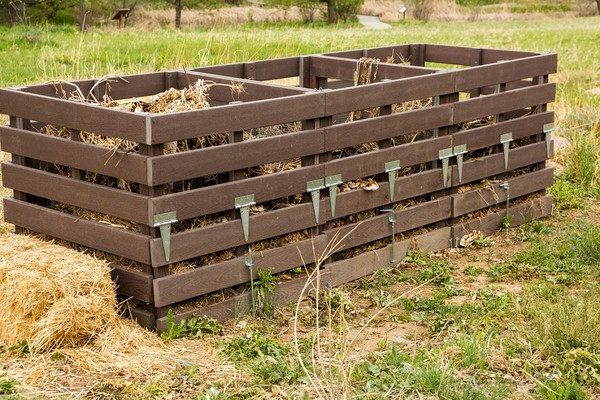 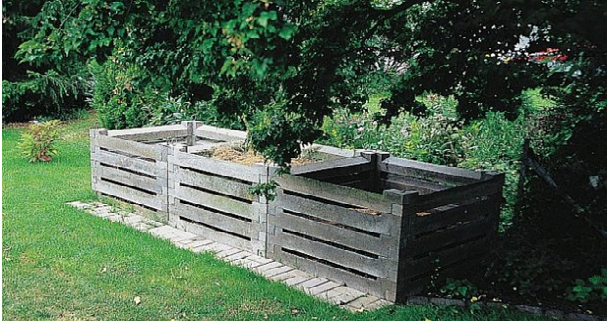 NAZWAVAT (%)Koszt NETTOw PLN Koszt BRUTTO
w PLNWiata edukacyjna o powierzchni podstawy 35 m2 łącznie z wykonaniem posadzki utwardzonej Chodnik dojściowy do wiatyKompostownik edukacyjny z deski kompozytowej (opcja)Kompostownik edukacyjny z deski drewnianej impregnowanej (opcja)RAZEM KOSZT:  RAZEM KOSZT:  RAZEM KOSZT:  RAZEM KOSZT:  Z kompostownikiem edukacyjnym z deski kompozytowejZ kompostownikiem edukacyjnym z deski kompozytowejZ kompostownikiem edukacyjnym z deski drewnianej impregnowanejZ kompostownikiem edukacyjnym z deski drewnianej impregnowanej